Муниципальное автономное общеобразовательное учреждение«Прииртышская средняя общеобразовательная школа»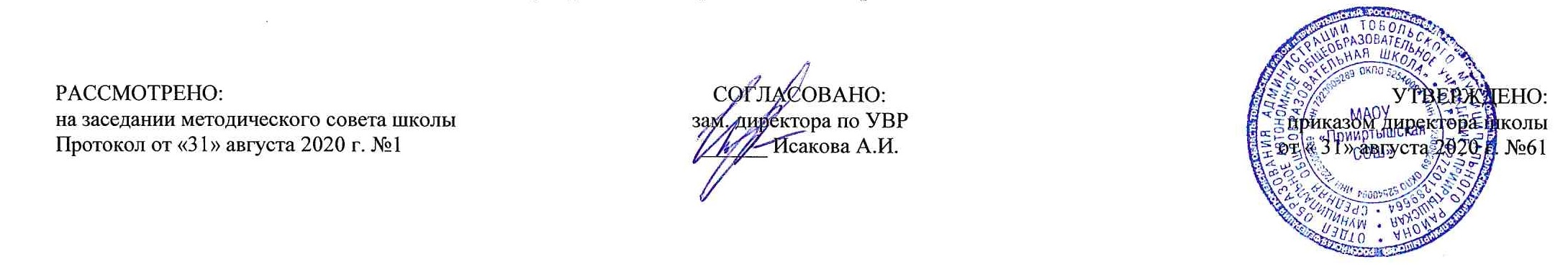 РАБОЧАЯ ПРОГРАММАпо русскому языкудля 8 классана 2020-2021 учебный годПланирование составлено в соответствиис ФГОС ОООСоставитель программы: учитель русского языка и литературыпервой квалификационной категории Будолеева А.А.п. Прииртышский 2020 годПланируемые результаты освоения учебного предмета «Русский язык»1) совершенствование различных видов устной и письменной речевой деятельности (говорения и аудирования, чтения и письма, общения при помощи современных средств устной и письменной коммуникации):создание устных монологических высказываний разной коммуникативной направленности в зависимости от целей, сферы и ситуации общения с соблюдением норм современного русского литературного языка и речевого этикета; умение различать монологическую, диалогическую и полилогическую речь, участие в диалоге и полилоге;развитие навыков чтения на русском языке (изучающего, ознакомительного, просмотрового) и содержательной переработки прочитанного материала, в том числе умение выделять главную мысль текста, ключевые понятия, оценивать средства аргументации и выразительности;овладение различными видами аудирования (с полным пониманием, с пониманием основного содержания, с выборочным извлечением информации);понимание, интерпретация и комментирование текстов различных функционально-смысловых типов речи (повествование, описание, рассуждение) и функциональных разновидностей языка, осуществление информационной переработки текста, передача его смысла в устной и письменной форме, а также умение характеризовать его с точки зрения единства темы, смысловой цельности, последовательности изложения;умение оценивать письменные и устные речевые высказывания с точки зрения их эффективности, понимать основные причины коммуникативных неудач и уметь объяснять их; оценивать собственную и чужую речь с точки зрения точного, уместного и выразительного словоупотребления;выявление основных особенностей устной и письменной речи, разговорной и книжной речи;умение создавать различные текстовые высказывания в соответствии с поставленной целью и сферой общения (аргументированный ответ на вопрос, изложение, сочинение, аннотация, план (включая тезисный план), заявление, информационный запрос и др.);2) понимание определяющей роли языка в развитии интеллектуальных и творческих способностей личности в процессе образования и самообразования:осознанное использование речевых средств для планирования и регуляции собственной речи; для выражения своих чувств, мыслей и коммуникативных потребностей;соблюдение основных языковых норм в устной и письменной речи;стремление расширить свою речевую практику, развивать культуру использования русского литературного языка, оценивать свои языковые умения и планировать их совершенствование и развитие;3) использование коммуникативно-эстетических возможностей русского языка:распознавание и характеристика основных видов выразительных средств фонетики, лексики и синтаксиса (звукопись; эпитет, метафора, развернутая и скрытая метафоры, гипербола, олицетворение, сравнение; сравнительный оборот; фразеологизм, синонимы, антонимы, омонимы) в речи;уместное использование фразеологических оборотов в речи;корректное и оправданное употребление междометий для выражения эмоций, этикетных формул;использование в речи синонимичных имен прилагательных в роли эпитетов;4) расширение и систематизация научных знаний о языке, его единицах и категориях; осознание взаимосвязи его уровней и единиц; освоение базовых понятий лингвистики:идентификация самостоятельных (знаменательных) служебных частей речи и их форм по значению и основным грамматическим признакам;распознавание существительных, прилагательных, местоимений, числительных, наречий разных разрядов и их морфологических признаков, умение различать слова категории состояния и наречия;распознавание глаголов, причастий, деепричастий и их морфологических признаков;распознавание предлогов, частиц и союзов разных разрядов, определение смысловых оттенков частиц;распознавание междометий разных разрядов, определение грамматических особенностей междометий;5) формирование навыков проведения различных видов анализа слова, синтаксического анализа словосочетания и предложения, а также многоаспектного анализа текста:проведение фонетического, морфемного и словообразовательного (как взаимосвязанных этапов анализа структуры слова), лексического, морфологического анализа слова, анализа словообразовательных пар и словообразовательных цепочек слов;проведение синтаксического анализа предложения, определение синтаксической роли самостоятельных частей речи в предложении;анализ текста и распознавание основных признаков текста, умение выделять тему, основную мысль, ключевые слова, микротемы, разбивать текст на абзацы, знать композиционные элементы текста;определение звукового состава слова, правильное деление на слоги, характеристика звуков слова;определение лексического значения слова, значений многозначного слова, стилистической окраски слова, сферы употребления, подбор синонимов, антонимов;деление слова на морфемы на основе смыслового, грамматического и словообразовательного анализа слова;умение различать словообразовательные и формообразующие морфемы, способы словообразования;проведение морфологического разбора самостоятельных и служебных частей речи; характеристика общего грамматического значения, морфологических признаков самостоятельных частей речи, определение их синтаксической функции;опознавание основных единиц синтаксиса (словосочетание, предложение, текст);умение выделять словосочетание в составе предложения, определение главного и зависимого слова в словосочетании, определение его вида;определение вида предложения по цели высказывания и эмоциональной окраске;определение грамматической основы предложения;распознавание распространенных и нераспространенных предложений, предложений осложненной и неосложненной структуры, полных и неполных;распознавание второстепенных членов предложения, однородных членов предложения, обособленных членов предложения; обращений; вводных и вставных конструкций;опознавание сложного предложения, типов сложного предложения, сложных предложений с различными видами связи, выделение средств синтаксической связи между частями сложного предложения;определение функционально-смысловых типов речи, принадлежности текста к одному из них и к функциональной разновидности языка, а также создание текстов различного типа речи и соблюдения норм их построения;определение видов связи, смысловых, лексических и грамматических средств связи предложений в тексте, а также уместность и целесообразность их использования;6) обогащение активного и потенциального словарного запаса, расширение объема используемых в речи грамматических языковых средств для свободного выражения мыслей и чувств в соответствии с ситуацией и стилем общения:умение использовать словари (в том числе - мультимедийные) при решении задач построения устного и письменного речевого высказывания, осуществлять эффективный и оперативный поиск на основе знаний о назначении различных видов словарей, их строения и способах конструирования информационных запросов;пользование толковыми словарями для извлечения необходимой информации, прежде всего - для определения лексического значения (прямого и переносного) слова, принадлежности к его группе однозначных или многозначных слов, определения прямого и переносного значения, особенностей употребления;пользование орфоэпическими, орфографическими словарями для определения нормативного написания и произношения слова;использование фразеологических словарей для определения значения и особенностей употребления фразеологизмов;использование морфемных, словообразовательных, этимологических словарей для морфемного и словообразовательного анализа слов;использование словарей для подбора к словам синонимов, антонимов;7) овладение основными нормами литературного языка (орфоэпическими, лексическими, грамматическими, орфографическими, пунктуационными, стилистическими), нормами речевого этикета; приобретение опыта использования языковых норм в речевой практике при создании устных и письменных высказываний; стремление к речевому самосовершенствованию, овладение основными стилистическими ресурсами лексики и фразеологии языка:поиск орфограммы и применение правил написания слов с орфограммами;освоение правил правописания служебных частей речи и умения применять их на письме;применение правильного переноса слов;применение правил постановки знаков препинания в конце предложения, в простом и в сложном предложениях, при прямой речи, цитировании, диалоге;соблюдение основных орфоэпических правил современного русского литературного языка, определение места ударения в слове в соответствии с акцентологическими нормами;выявление смыслового, стилистического различия синонимов, употребления их в речи с учетом значения, смыслового различия, стилистической окраски;нормативное изменение форм существительных, прилагательных, местоимений, числительных, глаголов;соблюдение грамматических норм, в том числе при согласовании и управлении, при употреблении несклоняемых имен существительных и аббревиатур, при употреблении предложений с деепричастным оборотом, употреблении местоимений для связи предложений и частей текста, конструировании предложений с союзами, соблюдение видовременной соотнесенности глаголов-сказуемых в связном тексте;8) для слепых, слабовидящих обучающихся: формирование навыков письма на брайлевской печатной машинке;9) для глухих, слабослышащих, позднооглохших обучающихся формирование и развитие основных видов речевой деятельности обучающихся - слухозрительного восприятия (с использованием слуховых аппаратов и (или) кохлеарных имплантов), говорения, чтения, письма;10) для обучающихся с расстройствами аутистического спектра:овладение основными стилистическими ресурсами лексики и фразеологии языка, основными нормами литературного языка, нормами речевого этикета;приобретение опыта использования языковых норм в речевой и альтернативной коммуникативной практике при создании устных, письменных, альтернативных высказываний;стремление к возможности выразить собственные мысли и чувства, обозначить собственную позицию;видение традиций и новаторства в произведениях;восприятие художественной действительности как выражение мыслей автора о мире и человеке.Выпускник научится:владеть навыками работы с учебной книгой, словарями и другими информационными источниками, включая СМИ и ресурсы Интернета;владеть навыками различных видов чтения (изучающим, ознакомительным, просмотровым) и информационной переработки прочитанного материала;владеть различными видами аудирования (с полным пониманием, с пониманием основного содержания, с выборочным извлечением информации) и информационной переработки текстов различных функциональных разновидностей языка;адекватно понимать, интерпретировать и комментировать тексты различных функционально-смысловых типов речи (повествование, описание, рассуждение) и функциональных разновидностей языка;участвовать в диалогическом и полилогическом общении, создавать устные монологические высказывания разной коммуникативной направленности в зависимости от целей, сферы и ситуации общения с соблюдением норм современного русского литературного языка и речевого этикета;создавать и редактировать письменные тексты разных стилей и жанров с соблюдением норм современного русского литературного языка и речевого этикета;анализировать текст с точки зрения его темы, цели, основной мысли, основной и дополнительной информации, принадлежности к функционально-смысловому типу речи и функциональной разновидности языка;использовать знание алфавита при поиске информации;различать значимые и незначимые единицы языка;проводить фонетический и орфоэпический анализ слова;классифицировать и группировать звуки речи по заданным признакам, слова по заданным параметрам их звукового состава;членить слова на слоги и правильно их переносить;определять место ударного слога, наблюдать за перемещением ударения при изменении формы слова, употреблять в речи слова и их формы в соответствии с акцентологическими нормами;опознавать морфемы и членить слова на морфемы на основе смыслового, грамматического и словообразовательного анализа; характеризовать морфемный состав слова, уточнять лексическое значение слова с опорой на его морфемный состав;проводить морфемный и словообразовательный анализ слов;проводить лексический анализ слова;опознавать лексические средства выразительности и основные виды тропов (метафора, эпитет, сравнение, гипербола, олицетворение);опознавать самостоятельные части речи и их формы, а также служебные части речи и междометия;проводить морфологический анализ слова;применять знания и умения по морфемике и словообразованию при проведении морфологического анализа слов;опознавать основные единицы синтаксиса (словосочетание, предложение, текст);анализировать различные виды словосочетаний и предложений с точки зрения их структурно-смысловой организации и функциональных особенностей;находить грамматическую основу предложения;распознавать главные и второстепенные члены предложения;опознавать предложения простые и сложные, предложения осложненной структуры;проводить синтаксический анализ словосочетания и предложения;соблюдать основные языковые нормы в устной и письменной речи;опираться на фонетический, морфемный, словообразовательный и морфологический анализ в практике правописания;опираться на грамматико-интонационный анализ при объяснении расстановки знаков препинания в предложении;использовать орфографические словари.Выпускник получит возможность научиться:анализировать речевые высказывания с точки зрения их соответствия ситуации общения и успешности в достижении прогнозируемого результата; понимать основные причины коммуникативных неудач и уметь объяснять их;оценивать собственную и чужую речь с точки зрения точного, уместного и выразительного словоупотребления;опознавать различные выразительные средства языка; писать конспект, отзыв, тезисы, рефераты, статьи, рецензии, доклады, интервью, очерки, доверенности, резюме и другие жанры;осознанно использовать речевые средства в соответствии с задачей коммуникации для выражения своих чувств, мыслей и потребностей; планирования и регуляции своей деятельности; участвовать в разных видах обсуждения, формулировать собственную позицию и аргументировать ее, привлекая сведения из жизненного и читательского опыта;характеризовать словообразовательные цепочки и словообразовательные гнезда;использовать этимологические данные для объяснения правописания и лексического значения слова;самостоятельно определять цели своего обучения, ставить и формулировать для себя новые задачи в учебе и познавательной деятельности, развивать мотивы и интересы своей познавательной деятельности;самостоятельно планировать пути достижения целей, в том числе альтернативные, осознанно выбирать наиболее эффективные способы решения учебных и познавательных задач.Содержание учебного предмета «Русский язык»Общие сведения о языке  Введение. Русский язык в современном мире.(1ч.) Понятие государственного языка. Русский язык как государственный язык Российской федерации. Русский язык – средство межнационального общения народов России и стран содружества независимых государств.Повторение изученного в 5-7 классах (9 ч.)  Лексика и фразеология.  Словарный состав языка с точки  зрения происхождения, употребления и стилистической окраски. Морфемика.   Способы словообразования. Орфография и морфемика. Система частей речи  в русском языке. Принципы выделения частей  речи. Слитное  и раздельное написание НЕ с различными частями речи.  Буквы Н  и НН в суффиксах имен прилагательных, причастий и наречий.Развитие речи: Речь устная и письменная. Говорение и аудирование как виды речевой деятельности. Ключевые слова в тексте. Особенности интонации. Речь и речевое общение. Речевая ситуация. Речь как деятельность. Основные виды речевой деятельности. Речевой этикет.Синтаксис и пунктуация. Словосочетание и предложение (13 ч.)   Словосочетание и предложение как единицы синтаксиса. Виды и средства синтаксической связи Способы подчинительной связи слов в словосочетании: согласование, управление, примыкание. Основные признаки словосочетания: смысловая и грамматическая связь. Предложение как основная единица синтаксиса. Основные признаки предложения и его отличие от других языковых единиц. Виды предложений по цели и эмоциональной окраске.    Простое предложение. Основные виды простого предложения. Прямой и  обратный порядок слов в предложении. Логическое ударение. Интонация.Развитие речи: Сочинение на лингвистическую тему: «Что я знаю о словосочетании». Основные способы и средства связи предложений в тексте. Цепная и параллельная связь предложений в тексте. Лексические и грамматические средства связи. Заглавие как средство связи предложений в тексте. Порядок предложений в тексте. Порядок слов в предложении. Параллелизм синтаксического строя. Что значит быть талантливым читателем? Чтение как один из видов речевой деятельности. Виды чтения. Диалог с текстом.Двусоставные предложения. Главные члены предложения (8 ч.)  Подлежащее. Способы его выражения. Особые случаи согласования подлежащего и сказуемого. Виды сказуемого: простое глагольное, составное глагольное, составное именное. Способы выражения простого глагольного сказуемого. Составное глагольное сказуемое. Способы его выражения. Составное именное сказуемое. Способы  его выражения. Особенности            связи подлежащего и сказуемого. Тире между подлежащим   и   сказуемым.Развитие речи: Словесное рисование. Изобразительно-выразительные средства языка.Второстепенные члены предложения (12 ч.)  Второстепенные  члены предложения. Трудные случаи согласования    определения с определяемым словом. Способы выражения определений. Определения: согласованные, несогласованные. Трудные случаи согласования определения с определяемым словом. Способы выражения определений. Приложение как разновидность определения. Знаки препинания при приложении. Дополнение как второстепенный член предложения. Способы его   выражения. Дополнение прямое и косвенное. Обстоятельство. Виды        обстоятельств. Способы выражения обстоятельствРазвитие речи: Определение понятия. Способы толкования лексического значения слова. Родовые и видовые понятия. Лексическое и грамматическое значение слова. Словарная статья. Сжатое изложение с элементами сочинения. Тема, основная мысль текста. Микротема. Микротекст. Заголовок, план текста. Односоставные предложения (15 ч.)  Понятие об односоставных предложениях. Определенно-личные предложения, их структура и смысловые особенности. Основные виды односоставных предложений по строению и значению. Неопределенно-личные предложения       и их особенности. Безличные предложения и их особенности. Назывные предложения и их смысловые и структурные особенности.Развитие речи: Тема, основная мысль текста. Замысел автора. Микротема. Микротекст. Основные признаки текста: заглавие, тема, идея, делимость, связность, композиционная завершенность, стилистическое единство. Средства связи между предложениями. Риторический вопрос как средство выразительности речи. Изложение, близкое к тексту (по отрывку из очерка К.Г.Паустовского «Михайловские рощи»). Текст. Признаки текста. Микротема. Микротекст. Изложение текста-описания.Простое осложненное предложение. Предложение с однородными членами (12 ч.)  Предложения с однородными членами. Средства связи однородных               членов предложения. Интонационные и пунктуационные особенности предложений с однородными членами. Однородные члены, связанные сочинительными союзами и пунктуация при них. Обобщающие слова в предложениях с однородными членами. Знаки препинания при них. Однородные и неоднородные определения.Развитие речи: Однородные члены предложения как средства выразительности речи. Бессоюзие. Многосоюзие. Параллелизм предложений. Разновидность рассуждения-сравнения. Основные правила сравнения. Композиция текста, языковые средства сцепления его частей, выражение сходства и различия сопоставляемых понятий.Предложения с обособленными членами (20 ч.)  Понятие об обособлении второстепенных членов предложения. Обособлениесогласованных определений. Несогласованные определения и их обособление. Обособление приложений. Обособление дополнений. Обособление обстоятельств, выраженных деепричастным и оборотами и одиночными деепричастиями. Обособление обстоятельств, выраженных существительными         с предлогами. Обособление уточняющих членов предложения. Уточняющие, поясняющие, присоединительные члены  предложения, их смысловая и                интонационная особенность.Развитие речи: Изложение с грамматическим заданием. Заглавие как средство связи предложений в тексте. Рассуждение на литературную тему. Особенности рассуждения как типа речи. Композиция сочинения –рассуждения. Рассуждение на основе литературного произведения.Предложения с вводными словами, словосочетаниями, предложениями (3 ч.)   Предложения с вводными словами, словосочетаниями и предложениями. Вводные предложения. Знаки препинания при них. Вставные конструкции. Особенности употребления вставных конструкций.    Предложения с обращениями (4 ч.)Обращение, его функции и    способы выражения. Выделительные знаки препинания при обращении.Развитие речи: Обращение как средство связи предложений в тексте.  Киносценарий как одна из композиционных форм сочинения. Слова-предложения. Междометия (2 ч.)Особенности слов-предложений. Междометия в предложении. Развитие речи: Психологический портрет. Сочинение-описание. Текст. Тема. Основная мысль. Микротема. Микротекст. Основные способы и средства связи предложений в тексте.Повторение изученного в 8 классе (3 ч.)Синтаксис и пунктуация. Синтаксис и культура речи. Тематическое планированиеПриложение 1Календарно-тематический план№п/пРазделы, темыКоличество часов№п/пРазделы, темыКоличество часов1Введение1Русский язык в современном мире.12Повторение изученного в 5-7 классах 9Повторение. Лексика. Фразеология.1Повторение. Морфемика.  Словообразование.1Повторение. Морфемика. Орфография1Повторение.  Морфология.   Орфография.1Повторение. Синтаксис и пунктуация1Обобщение и систематизация знаний по теме: «Повторение изученного в 5-7 классах»1Анализ диктанта. Работа над ошибками.1 Р.Р. Уметь говорить и слушать. Речь устная и письменная1 Р.Р. Речь и речевое общение. Речевая ситуация. Речь как  деятельность13Синтаксис и пунктуация. Словосочетание и предложение13 Понятие о синтаксисе и пунктуации. Виды синтаксической связи1Способы  подчинительной связи1Способы подчинительной связи. Нормы сочетания слов и их нарушение в речи.1Словосочетание как единица синтаксиса. Виды словосочетаний по характеру главного слова1Основные виды словосочетаний. Цельные словосочетания.1 Словосочетание как одна из единиц синтаксиса. Виды синтаксической связи1 Р.Р. Сочинение на лингвистическую тему: «Что я знаю о словосочетании».	1Предложение как основная единица синтаксиса и как минимальное речевое высказывание.1Основные виды простых предложений. Интонация и ее функция1Логическое ударение и порядок слов в предложении. Интонация, ее функции.1Р.Р. Основные способы и средства связи предложений в тексте1Р.Р.  Что значит быть талантливым читателем? 1Повторение. Орфография. Орфограммы в корне.14 Двусоставные предложения. Главные члены предложения8 Главные члены предложения. Подлежащее и способы его выражения.1Сказуемое и его основные типы. Простое глагольное сказуемое, способы его выражения1Составное глагольное сказуемое. Способы его выражения 1Составное именное сказуемое. Способы его выражения1Тире между подлежащим и сказуемым 1Обобщение и систематизация знаний по теме: «Главные члены предложения»1 Анализ диктанта. Работа над ошибками.1Р.Р. Словесное рисование15 Второстепенные члены предложения12Определение согласованное и несогласованное. Способы выражения определений1Определение согласованное и несогласованное. Способы выражения определений. 1Приложение как разновидность определения. Знаки препинания при приложении. 1Дополнение. Способы его выражения1Обстоятельство. Виды обстоятельств. Способы их выражения 1Основные виды обстоятельств. Выделение сравнительных и деепричастных оборотов с предлогом несмотря на. 1Систематизация и обобщение изученного по теме: «Главные и второстепенные  члены предложения».  Орфограммы в приставках.1Обобщение и систематизация знаний по теме: «Главные и второстепенные члены предложения»1Анализ работы. Работа над ошибками1Р.Р. Определение понятия. Способы толкования лексического значения слова.1Р.Р. Сжатое изложение с элементами сочинения.26 Односоставные предложения15Понятие об односоставных предложениях. Основные группы односоставных предложений1 Определенно-личные предложения. Их структура  и смысловые особенности.1Неопределенно-личные предложения1Р.Р. Тема, основная мысль. Замысел автора. Микротема. Микротекст. 1Обобщенно-личные предложения 1Безличные предложения2 Назывные предложения1Обобщение.  Употребление односоставных предложений в устной  и письменной речи. Синтаксический разбор односоставных предложений. Синонимия односоставных и двусоставных предложений1Особенности строения полных и неполных предложений 1Систематизация и обобщение изученного по темам: «Односоставные предложения» и «Полные и неполные предложения»1Обобщение и систематизация знаний по теме: «Односоставные предложения». 1Р.Р. Риторический вопрос как средство выразительности речи1Р.Р. Изложение, близкое к тексту (по отрывку из очерка К.Г.Паустовского  «Михайловские рощи»)27Простое осложненное предложение. Предложения с однородными членами12Однородные члены предложения. Союзы при однородных членах.1Однородные члены, связанные сочинительными союзами, пунктуация при них.1Однородные члены, связанные сочинительными союзами, пунктуация при них. 1Обобщающие слова при однородных членах предложения. Знаки препинания при них. 2Р.Р. Однородные члены предложения как средства выразительности речи.1Однородные и неоднородные определения.2 Систематизация и обобщение изученного по теме: «Однородные члены предложения»1Обобщение и систематизация по теме: «Однородные члены предложения»1Анализ работы. Работа над ошибками 1Р.Р. Разновидность рассуждения сравнения 18Предложения с обособленными членами20Понятие об обособлении второстепенных членов предложения.1Обособление согласованных и несогласованных определений.3Р.Р. Изложение с грамматическим заданием. Заглавие как средство связи предложений в тексте.2Обособление приложения.2Обособление дополнений.1Обособление обстоятельств, выраженных деепричастным оборотом и одиночным деепричастием.2Отсутствие и наличие запятой перед союзом как. Сравнительный оборот.1Обособление обстоятельств, выраженных существительными с предлогами.1Р.Р. Рассуждение на литературную тему.2Обособление уточняющих членов предложения.1Уточняющие, поясняющие, присоединительные члены предложения, их смысловая интонационная особенность. 1Систематизация и обобщение изученного по теме: «Обособленные члены предложения». Орфография. Слитное и дефисное написание слов.1Систематизация и обобщение изученного по теме: «Обособленные члены предложения».1Систематизация и обобщение изученного по теме: «Обособленные члены предложения».19Предложения с вводными словами, словосочетаниями, предложениями  3Предложения с вводными словами, словосочетаниями и предложениями.2Вводные предложения. Знаки препинания при них. Вставные конструкции. Особенности употребления вставных конструкций.110Предложения с обращениями  4Обращение, его функции и способы выражения. Выделительные знаки препинания при обращении.1Обращение, его функции и способы выражения. Выделительные знаки препинания при обращении. Употребление обращения в разговорной речи, языке художественной литературы и официально-деловом стиле.1Р.Р. Обращение как средство связи предложений в тексте. Публичное выступление на общественно значимую тему. 1Р.Р. Киносценарий как одна из композиционных форм сочинения.111Слова-предложения. Междометия 2 Особенности слов-предложений. Междометия в предложении1Р.Р. Психологический портрет. Сочинение-описание 112Повторение изученного в 8 классе3Повторение. Синтаксис и пунктуация. 1Обобщение и систематизация знаний учащихся за курс 8 класса1Анализ контрольной работы. Работа над ошибками.1Итого за 1 четверть27Итого за 2 четверть21Итого за 3 четверть30Итого за 4 четверть24Итого:102№п\п№ в темеДатаДатаТемаТип урока, форма проведенияПланируемые предметные результаты№п\п№ в темепланфактТемаТип урока, форма проведенияПланируемые предметные результатыВведение (1 час)Введение (1 час)Введение (1 час)Введение (1 час)Введение (1 час)Введение (1 час)Введение (1 час)1.1.04.09Русский язык в современном мире.  Урок «открытия» нового знанияпрезентация с элементами беседыПонимать статус русского языка как государственного, сферу использования как средства официального общения  внутри Российской Федерации, его функции интеграции народов  России.Повторение изученного в 5-7 классах (9 часов)Повторение изученного в 5-7 классах (9 часов)Повторение изученного в 5-7 классах (9 часов)Повторение изученного в 5-7 классах (9 часов)Повторение изученного в 5-7 классах (9 часов)Повторение изученного в 5-7 классах (9 часов)Повторение изученного в 5-7 классах (9 часов)2.1.Повторение. Лексика. Фразеология.  Урок общеметодологической направленностипрактикумУметь:  подбирать синонимы и антонимы к слову, выбирать из синонимического ряда наиболее точное и уместное слово, используют синонимы как средство связи предложений в тексте и как средство устранения повтора; анализировать значение, строение, написание разных видов омонимов; использовать толковые словари. 3.2.Повторение. Морфемика.  Словообразование.  Урок общеметодологической направленностипрактикум  Знать: процессы словообразования в современном русском языке.Уметь: различать ударные и безударные звуки; работать над орфоэпическими нормами; работать со словарями; выполнять морфемный разбор слов4.3.Повторение. Морфемика. Орфография  Урок общеметодологической направленностипрактикумЗнать: процессы словообразования в современном русском языке.Уметь: различать ударные и безударные звуки; работать над орфоэпическими нормами; работать со словарями; выполнять морфемный разбор слов5.4.Повторение.  Морфология.   Орфография.  Урок общеметодологической направленностипрактикум  Знать: процессы словообразования в современном русском языке.Уметь: различать ударные и безударные звуки; работать над орфоэпическими нормами; работать со словарями; выполнять морфемный разбор слов6.5.Повторение. Синтаксис и пунктуация  Урок общеметодологической направленностипрактикум  Знать: изученные пунктограммы.Уметь: выполнять синтаксический разбор предложений, грамматические разборы7.6.Обобщение и систематизация знаний по теме: «Повторение изученного в 5-7 классах»Урок развивающего контролядиктант с грамматическим заданиемУметь адекватно воспринимать текст на слух, соблюдать на письме орфографические и пунктуационные нормы; опознавать части речи, определять в них морфемы, производить морфологический и синтаксический анализ.   8.7.Анализ диктанта. Работа над ошибками. Урок рефлексииконференцияУметь соблюдать на письме орфографические и пунктуационные нормы; опознавать части речи, определять в них морфемы, производить морфологический и синтаксический анализ.   9.8. Р.Р. Уметь говорить и слушать. Речь устная и письменная    Урок общеметодологической направленноститворческая мастерскаяУметь читать текст изучающим чтение, выписывать ключевые слова, составлять план текста, устно воспроизводить текст.10.9. Р.Р. Речь и речевое общение. Речевая ситуация. Речь как  деятельностьУрок общеметодологической направленноститворческая мастерскаяУметь адекватно воспринимать текст на слух, выделять главную информацию; знать стили и типы текста.Синтаксис и пунктуация. Словосочетание и предложение (13 часов)Синтаксис и пунктуация. Словосочетание и предложение (13 часов)Синтаксис и пунктуация. Словосочетание и предложение (13 часов)Синтаксис и пунктуация. Словосочетание и предложение (13 часов)Синтаксис и пунктуация. Словосочетание и предложение (13 часов)Синтаксис и пунктуация. Словосочетание и предложение (13 часов)Синтаксис и пунктуация. Словосочетание и предложение (13 часов)11.1. Понятие о синтаксисе и пунктуации. Виды синтаксической связиУрок общеметодологической направленностипрактикум Знать: понятия синтаксис, пунктуация; основные единицы синтаксиса; роль знаков препинания в письменных текстах; виды синтаксической связи.Уметь: определять виды синтаксической связи; применять на практике изученные ранее правила пунктуации12.2.Способы  подчинительной связиУрок «открытия» нового знанияисследование Знать: понятия согласование, управление, примыкание.Уметь: определять способы подчинительной связи; приводить примеры словосочетаний с разными способами связи13.3.Способы подчинительной связи. Нормы сочетания слов и их нарушение в речи.Урок «открытия» нового знанияисследование Знать: понятия согласование, управление, примыкание.Уметь: определять способы подчинительной связи; приводить примеры словосочетаний с разными способами связи14.4.Словосочетание как единица синтаксиса. Виды словосочетаний по характеру главного словаУрок общеметодологической направленностипрактикум Знать: понятие словосочетание; строение и грамматическое значение словосочетаний; виды словосочетаний по характеру связи между словами.Уметь: выделять словосочетания из предложений; различать сочинительные и подчинительные словосочетания; определять главное и зависимое слово в словосочетании и устанавливать между словами.15.5.Основные виды словосочетаний. Цельные словосочетания.Урок «открытия» нового знанияпрактикум  Знать: понятие цельные словосочетания; виды и синтаксические особенности цельных словосочетаний.Уметь: вычленять словосочетания из предложений; распознавать цельные словосочетания; выполнять синтаксический разбор предложений с цельными словосочетаниями; составлять словосочетания со словарными словами учебника16.6. Словосочетание как одна из единиц синтаксиса. Виды синтаксической связиУрок «открытия» нового знанияпутешествиеЗнать: виды  синтаксической связи и синтаксические особенности  словосочетаний.Уметь: вычленять словосочетания из предложений; распознавать цельные словосочетания; выполнять синтаксический разбор предложений с цельными словосочетаниями; составлять словосочетания со словарными словами учебника17.7. Р.Р. Сочинение на лингвистическую тему: «Что я знаю о словосочетании».	Урок общеметодологической направленноститворческая мастерскаяУметь свободно и правильно излагать свои мысли в письменной форме, использовать языковые средства в соответствии с темой. 18.8.Предложение как основная единица синтаксиса и как минимальное речевое высказывание.Урок общеметодологической направленностипрактикум Знать: понятия предложение, интонация, риторический вопрос, основные виды предложений. Уметь: различать простые и сложные предложения; распознавать разные по цели высказывания и эмоциональной окраске предложения и употреблять их в речи; редактировать текст с разными видами предложений19.9.Основные виды простых предложений. Интонация и ее функцияУрок общеметодологической направленностипрактикум Знать: понятия простое предложение, основные виды простых предложений.Уметь: составлять схемы простых предложений; с помощью интонации членить предложения на смысловые отрезки, выражать их эмоциональность; выразительно читать текст; выполнять грамматические разборы20.10.Логическое ударение и порядок слов в предложении. Интонация, ее функции.Урок «открытия» нового знанияисследованиеЗнать: понятия прямой порядок слов, инверсия, логическое ударение. Уметь: с помощью порядка слов выделять наиболее важное слово в предложении; выразительно читать текст21.11.Р.Р. Основные способы и средства связи предложений в текстеУрок «открытия» нового знаниятворческая мастерскаяУметь проводить диалог с текстом, указывать данное и новое в каждом предложении;Знать основные  средства связи предложений в тексте, порядок предложений в тексте, параллелизм синтаксического строя.22.12.Р.Р. Что значит быть талантливым читателем? Урок «открытия» нового знаниятворческая мастерскаяЗнать: что значит быть талантливым читателем; как стать талантливым читателем.Уметь: самостоятельно готовиться к изложению с элементами сочинения23.13.Повторение. Орфография. Орфограммы в корне. Урок рефлексиивикторинаЗнать: правила правописания корней в разных частях речи; способы различения орфограмм. Уметь: правильно писать слова с изученными орфограммами; выполнять морфемный разбор словДвусоставные предложения. Главные члены предложения (8 часов)Двусоставные предложения. Главные члены предложения (8 часов)Двусоставные предложения. Главные члены предложения (8 часов)Двусоставные предложения. Главные члены предложения (8 часов)Двусоставные предложения. Главные члены предложения (8 часов)Двусоставные предложения. Главные члены предложения (8 часов)Двусоставные предложения. Главные члены предложения (8 часов)24.1. Главные члены предложения. Подлежащее и способы его выражения.Урок общеметодологической направленностипрезентация  Знать: понятия грамматическая основа предложения, главные члены предложения, подлежащее', способы выражения подлежащего.Уметь: выделять грамматическую основу в предложениях; определять способ выражения подлежащего; выполнять синтаксический разбор предложений.25.2.Сказуемое и его основные типы. Простое глагольное сказуемое, способы его выраженияУрок «открытия» нового знанияпутешествиеЗнать: понятие сказуемое', способы выражения сказуемого; типы сказуемых по строению и значению.Уметь: выделять сказуемое среди других членов предложения; определять тип сказуемого и способ его выражения; правильно согласовывать подлежащее со сказуемым; выполнять синтаксический разбор предложений26.3.Составное глагольное сказуемое. Способы его выражения Урок «открытия» нового знанияпрактикум Знать: понятие сказуемое', способы выражения сказуемого; типы сказуемых по строению и значению.Уметь: выделять сказуемое среди других членов предложения; определять тип сказуемого и способ его выражения; правильно согласовывать подлежащее со сказуемым; выполнять синтаксический разбор предложений27.4.Составное именное сказуемое. Способы его выраженияУрок «открытия» нового знанияпрактикум  Знать: понятие сказуемое', способы выражения сказуемого; типы сказуемых по строению и значению.Уметь: выделять сказуемое среди других членов предложения; определять тип сказуемого и способ его выражения; правильно согласовывать подлежащее со сказуемым; выполнять синтаксический разбор предложения28.5.Тире между подлежащим и сказуемым Урок «открытия» нового знанияисследование  Знать: понятие нулевая связка; условия постановки тире между главными членами предложения. Уметь: составлять предложения с изучаемой пунктограммой; выполнять синтаксический разбор  предложений, грамматические разборы 29.6.Обобщение и систематизация знаний по теме: «Главные члены предложения» Урок развивающего контролядиктант с грамматическим заданиемУметь: писать текст под диктовку и выполнять грамматическое задание к нему 30.7. Анализ диктанта. Работа над ошибками.  Урок рефлексииконференция Уметь соблюдать на письме орфографические и пунктуационные нормы; опознавать части речи, определять в них морфемы, производить морфологический и синтаксический анализ.   31.8.Р.Р. Словесное рисованиеУрок «открытия» нового знаниятворческая мастерскаяЗнать: понятие словесное рисование применительно к описанию впечатлений, полученных при чтении художественных произведений.Уметь: писать сочинение-миниатюру с элементами словесного рисованияВторостепенные члены предложения (12 часов)Второстепенные члены предложения (12 часов)Второстепенные члены предложения (12 часов)Второстепенные члены предложения (12 часов)Второстепенные члены предложения (12 часов)Второстепенные члены предложения (12 часов)Второстепенные члены предложения (12 часов)32.1.Определение согласованное и несогласованное. Способы выражения определенийУрок «открытия» нового знанияпрезентация    Знать: понятие второстепенные члены предложения; роль второстепенных членов в предложении; вилы второстепенных членов предложения и алгоритм их определения.Уметь: приводить примеры предложений с разными видами второстепенных членов; анализировать слова, относящиеся к одной тематической группе 33.2.Определение согласованное и несогласованное. Способы выражения определений. Урок «открытия» нового знанияисследование  Знать: понятия определение, согласованные и несогласованные определения; смысловую и художественную функцию определений. Уметь: распознавать в предложении определения и подчеркивать их как члены предложения; различать согласованные и несогласованные определения34.3.Приложение как разновидность определения. Знаки препинания при приложении. Урок «открытия» нового знанияисследование  Знать: понятие приложение; виды приложений; смысловую и художественную функцию приложений; правила пунктуации при приложениях.Уметь: распознавать приложения, правильно оформлять их на письме и подчеркивать как члены предложения35.4.Дополнение. Способы его выражения  Урок «открытия» нового знанияпрактикум  Знать: понятия дополнение, приглагольное дополнение; способы выражения дополнений; нормы согласования и управления в современном русском языке. Уметь: распознавать дополнения и подчеркивать их как члены предложения; определять, от каких членов предложения зависят дополнения, и правильно ставить к ним вопросы36.5.Обстоятельство. Виды обстоятельств. Способы их выражения   Урок «открытия» нового знанияисследование    Знать: понятия обстоятельство, синтаксическая синонимия; основные виды обстоятельств и способы их выражения; правила пунктуации при сравнительных и деепричастных оборотах. Уметь: распознавать обстоятельства и подчеркивать их как члены предложения; определять, от каких членов предложения зависят обстоятельства, и правильно ставить к ним вопросы; использовать в речи языковые средства, выражающие различные синтаксические отношения; на конкретных примерах объяснять явление синтаксической синонимии37.6.Основные виды обстоятельств. Выделение сравнительных и деепричастных оборотов с предлогом несмотря на. Урок «открытия» нового знанияпрактикум  Знать: понятия обстоятельство, синтаксическая синонимия; основные виды обстоятельств и способы их выражения; правила пунктуации при сравнительных и деепричастных оборотах. Уметь: распознавать обстоятельства и подчеркивать их как члены предложения; определять, от каких членов предложения зависят обстоятельства, и правильно ставить к ним вопросы; использовать в речи языковые средства, выражающие различные синтаксические отношения; на конкретных примерах объяснять явление синтаксической синонимии38.7.Систематизация и обобщение изученного по теме: «Главные и второстепенные  члены предложения».  Орфограммы в приставках.  Урок рефлексииконференцияЗнать главные и второстепенные члены предложения, основные виды второстепенных членов предложения.Уметь производить синтаксический анализ предложений. 39.8.Обобщение и систематизация знаний по теме: «Главные и второстепенные члены предложения»Урок развивающего контролядиктантУметь определять грамматическую основу в простом и сложном  предложениях, морфологические способы выражения главных и второстепенных членов.Знать  виды сказуемых и второстепенных членов, основные правила постановки тире между подлежащим и сказуемым.40.9.Анализ работы. Работа над ошибками Урок рефлексиипрактикумУметь определять грамматическую основу в простом и сложном  предложениях, морфологические способы выражения главных и второстепенных членов.Знать  виды сказуемых и второстепенных членов, основные правила постановки тире между подлежащим и сказуемым.41.10.Р.Р. Определение понятия. Способы толкования лексического значения слова.Урок общеметодологической направленноститворческая мастерскаяЗнать: термины понятие, определение понятия, видовые/родовые понятия, взаимосвязь родовых и видовых понятий; способы определения понятий.Уметь: работать со словарями; подбирать примеры, иллюстрирующие способы определения понятий42.43.11.12.Р.Р. Сжатое изложение с элементами сочиненияУрок общеметодологической направленноститворческая мастерскаяУметь адекватно воспринимать текст на слух, дифференцировать главную и второстепенную информацию, сжато передавать содержание, используя приемы компрессии, вычленять ключевые  и опорные предложения, создавать  собственное высказывание на основе исходного текстаОдносоставные предложения (15 часов)Односоставные предложения (15 часов)Односоставные предложения (15 часов)Односоставные предложения (15 часов)Односоставные предложения (15 часов)Односоставные предложения (15 часов)Односоставные предложения (15 часов)44.1.Понятие об односоставных предложениях. Основные группы односоставных предложенийУрок общеметодологической направленностипрактикум  Знать: понятия односоставные предложения.  Уметь: различать односоставные и двусоставные предложения.45.2. Определенно-личные предложения. Их структура  и смысловые особенности.Урок «открытия» нового знанияпрактикум    Знать: понятия односоставные предложения, определённо-личные предложения', значение и структурные особенности определенно-личных предложений; способы выражения сказуемого в определенно-личных предложениях.Уметь: различать односоставные и двусоставные предложения; распознавать определенно-личные предложения и использовать их в разных стилях речи; расставлять знаки препинания в сложных предложениях, в состав которых входят определенно-личные предложения46.3.Неопределенно-личные предложенияУрок «открытия» нового знанияпрактикум    Знать: понятие неопределенно - личные предложения; значение и структурные особенности неопределенно-личных предложений; способы выражения сказуемого в неопределенно-личных предложениях. неопределенно-личные предложения и использовать их в разных стилях речи; расставлять знаки препинания в сложных предложениях, в состав которых входят неопределенно-личные предложения47.4.Р.Р. Тема, основная мысль. Замысел автора. Микротема. Микротекст. Урок общеметодологической направленноститворческая мастерскаяУметь доказывать принадлежность прочитанной миниатюры к тексту, соотносить смысловые части и пункты плана, составлять план, самостоятельно формулировать понятия: «микротема», «микротекст».48.5.Обобщенно-личные предложения Урок «открытия» нового знанияпрактикум    Знать: понятие неопределенно- личные предложения; значение и структурные особенности неопределенно-личных предложений; способы выражения сказуемого в неопределенно-личных предложениях. неопределенно-личные предложения и использовать их в разных стилях речи; Уметь:  расставлять знаки препинания в сложных предложениях, в состав которых входят неопределенно-личные предложения49.50.6.7.Безличные предложенияУрок «открытия» нового знанияпутешествие     Знать: понятия безличные предложения, глагол в безличном значении; значение и структурные особенности безличных предложений; способы выражения сказуемого в безличных предложениях. Уметь: распознавать безличные предложения и использовать их в разных стилях речи; расставлять знаки препинания в сложных предложениях, в состав которых входят безличные предложения; преобразовывать безличные предложения в двусоставные.51.8. Назывные предложенияУрок «открытия» нового знанияпрактикум      Знать: понятия безличные предложения, глагол в безличном значении; значение и структурные особенности безличных предложений; способы выражения сказуемого в безличных предложениях. Уметь: распознавать безличные предложения и использовать их в разных стилях речи; расставлять знаки препинания в сложных предложениях, в состав которых входят безличные предложения; преобразовывать безличные предложения в двусоставные.52.9.Обобщение.  Употребление односоставных предложений в устной  и письменной речи. Синтаксический разбор односоставных предложений. Синонимия односоставных и двусоставных предложений Урок рефлексииквестЗнать: основные понятия, связанные с односоставными предложениями.Уметь: различать односоставные предложения; расставлять знаки препинания в сложных предложениях, в состав которых входят односоставные предложения; писать сочинение-миниатюру с использованием односоставных предложений53.10.Особенности строения полных и неполных предложений Урок «открытия» нового знанияпрактикум        Знать: понятия полные/неполные предложения; условия постановки тире в неполных предложениях.Уметь: различать полные и неполные предложения; выполнять синонимическую замену неполных предложений полными; отличать неполные предложения от полных односоставных и предложений с нулевой связкой; определять роль неполных предложений в художественном тексте и использовать их в разговорной речи; расставлять знаки препинания в неполных предложениях.54.11.Систематизация и обобщение изученного по темам: «Односоставные предложения» и «Полные и неполные предложения»Урок рефлексиивикторина  Знать: основные понятия, связанные с односоставными предложениями.Уметь: различать односоставные предложения; расставлять знаки препинания в сложных предложениях, в состав которых входят односоставные предложения.55.12.Обобщение и систематизация знаний по теме: «Односоставные предложения».  Урок развивающего контролязачёт Уметь различать виды односоставных предложений, полные и неполные двусоставные предложения, определять способы выражения сказуемого в односоставных предложениях, правильно расставлять знаки препинания, выступать с устными сообщениями по изученному материалу.56.13.Р.Р. Риторический вопрос как средство выразительности речиУрок общеметодологической направленностиисследованиеУметь сравнивать близкие по смыслу повествовательные предложения и риторические вопросы, понимать строение риторических вопросов, правильно пунктуационно оформлять риторические вопросы.57.58.14.15.Р.Р. Изложение, близкое к тексту (по отрывку из очерка К.Г.Паустовского  «Михайловские рощи»)Урок общеметодологической направленноститворческая мастерскаяЗнать признаки текста, понятия «микротекст», «микротема».Уметь воспринимать на слух содержание текста, формулировать тему, определять главную мысль , понимать отношение автора к поставленной в тексте проблеме, составлять сложный план.Простое осложненное предложение. Предложения с однородными членами (12 часов)Простое осложненное предложение. Предложения с однородными членами (12 часов)Простое осложненное предложение. Предложения с однородными членами (12 часов)Простое осложненное предложение. Предложения с однородными членами (12 часов)Простое осложненное предложение. Предложения с однородными членами (12 часов)Простое осложненное предложение. Предложения с однородными членами (12 часов)Простое осложненное предложение. Предложения с однородными членами (12 часов)59.1.Однородные члены предложения. Союзы при однородных членах.Урок общеметодологической направленностипрезентацияЗнать: понятие однородные члены предложения.Уметь: распознавать однородные члены предложения, ряды однородных членов; соблюдать перечислительную интонацию при чтении предложений с однородными членами и расставлять в них знаки препинания; проводить наблюдения над стилистической и художественной функцией однородных членов предложения60.2.Однородные члены, связанные сочинительными союзами, пунктуация при них.Урок общеметодологической направленностипрактикум  Знать: специфику смысловых отношений между однородными членами предложения; союзы, которыми могут быть соединены однородные члены; правила пунктуации в предложениях с однородными членами.Уметь: расставлять запятые в предложениях с однородными членами; выявлять дополнительные опенки, которые вносят в отношения между однородными членами союзы; излагать текст с использованием предложений с однородными членами, связанными союзами61.3.Однородные члены, связанные сочинительными союзами, пунктуация при них.  Урок рефлексиипрактикумЗнать: специфику смысловых отношений между однородными членами предложения; союзы, которыми могут быть соединены однородные члены; правила пунктуации в предложениях с однородными членами.Уметь: расставлять запятые в предложениях с однородными членами; выявлять дополнительные опенки, которые вносят в отношения между однородными членами союзы; излагать текст с использованием предложений с однородными членами, связанными союзами62.63.4.5.Обобщающие слова при однородных членах предложения. Знаки препинания при них. Урок общеметодологической направленностипрактикум  Знать: понятие обобщающее слово; взаимосвязь обобщающего слова и однородных членов предложения; способы выражения обобщающих слов; правила пунктуации в предложениях с обобщающими словами.Уметь: находить обобщающие слова при однородных членах предложения; различать предложения с обобщающими словами и с именными составными сказуемыми; расставлять знаки препинания в предложениях с обобщающими словами и составлять схемы таких предложений; определять, какими частями речи выражены обобщающие слова, и подчеркивать их как члены предложения64.6.Р.Р. Однородные члены предложения как средства выразительности речи Урок общеметодологической направленноститворческая мастерская Уметь выявлять на примерах художественного текста функции однородных членов предложения как синтаксического средства выразительности речи, уметь определять параллелизм предложений, предупреждать ошибки в речи при использовании однородных  членов предложений и исправлять их.65.667.8.Однородные и неоднородные определения Урок «открытия» нового знанияпрактикум        Знать: критерии однородности определений.Уметь: распознавать однородные и неоднородные определения; произносить предложения с однородными и неоднородными определениями с правильной интонацией и расставлять в них знаки препинания67.9. Систематизация и обобщение изученного по теме: «Однородные члены предложения» Урок рефлексииигра Знать: теоретический материал, изученный на предыдущих уроках.Уметь: применять на практике правила пунктуации в осложненных предложениях68.10.Обобщение и систематизация по теме: «Однородные члены предложения»Урок развивающего контроляДиктант с грамматическим заданиемЗнать: теоретический материал, изученный на предыдущих уроках.Уметь: применять на практике правила пунктуации в осложненных предложениях69.11.Анализ работы. Работа над ошибками   Урок рефлексииконференцияЗнать: теоретический материал, изученный на предыдущих уроках.Уметь: применять на практике правила пунктуации в осложненных предложениях70.12.Р.Р. Разновидность рассуждения сравнения Урок «открытия» нового знаниятворческая мастерская     Уметь анализировать тексты, указывать сравнения,  называть их элементы.Знать основные правила сравнения, языковые средства выразительности речи.Предложения с обособленными членами (20 часов)Предложения с обособленными членами (20 часов)Предложения с обособленными членами (20 часов)Предложения с обособленными членами (20 часов)Предложения с обособленными членами (20 часов)Предложения с обособленными членами (20 часов)Предложения с обособленными членами (20 часов)71.1.Понятие об обособлении второстепенных членов предложения Урок «открытия» нового знанияпрезентация        Знать: понятие обособление', группы обособленных членов предложения; стилистические особенности предложений с обособленными членами.Уметь: анализировать предложения с обособленными членами; интонационно выделять обособленные члены предложения; работать над лексической сочетаемостью слов72.73.74.2.3.4. Обособление согласованных и несогласованных определенийУрок «открытия» нового знанияисследование          Знать: условия обособления согласованных и несогласованных определений.Уметь: распознавать обособленные согласованные и несогласованные определения, выделять их на письме знаками препинания и в устной речи интонацией; конструировать предложения с обособленными и необособленными определениями; выполнять синтаксический разбор предложений75.76.5.6.Р.Р. Изложение с грамматическим заданием. Заглавие как средство связи предложений в тексте. Урок общеметодологической направленноститворческая мастерскаяЗнать: о заглавии как средстве связи предложений в тексте.  Уметь: определять зависимость типа речи от заглавия текста; анализировать отрывки текста; писать сжатое изложение77.787.8.Обособление приложенияУрок «открытия» нового знанияпрактикум Знать: условия обособления приложений.Уметь: распознавать одиночные и распространенные приложения, выделять их на письме знаками препинания и в устной речи интонацией; употреблять приложения в соответствии с нормами русского языка79.9.Обособление дополненийУрок «открытия» нового знанияпрактикум Знать: особенности обособления дополнений.Уметь: расставлять знаки препинания в предложениях с обособленными дополнениями и выразительно читать их; конструировать предложения с обособленными дополнениями; выполнять синонимическую замену предлогов, употребляемых с обособленными дополнениями80.81.10.11. Обособление обстоятельств, выраженных деепричастным оборотом и одиночным деепричастием Урок «открытия» нового знанияпрактикумЗнать: пунктуацию в предложениях с деепричастиями и деепричастными оборотами. Уметь: расставлять знаки препинания в предложениях с деепричастиями и деепричастными оборотами; распознавать деепричастия, по значению близкие к наречию, и фразеологизмы, сохранившие форму деепричастий; употреблять; распространять деепричастия82.12.Отсутствие и наличие запятой перед  союзом как. Сравнительный оборотУрок общеметодологической направленностиисследованиеУметь опознавать синтаксические конструкции с КАК, правильно ставить знаки препинания в предложениях со сравнительным оборотом и синтаксическими конструкциями с КАК, использовать сравнительный оборот в текстах разных стилей и типов речи.83.13.Обособление обстоятельств, выраженных существительными с предлогами  Урок общеметодологической направленностипрактикумЗнать: особенности обособления обстоятельств, выраженных существительными с предлогами. Уметь: расставлять знаки препинания в предложениях с обособленными обстоятельствами, выраженными существительными с предлогами, и выразительно читать их; распространять предложения обстоятельствами, выраженными существительными с предлогами.84.85.14.15. Р.Р. Рассуждение на литературную темуУрок общеметодологической направленноститворческая мастерскаяУметь анализировать тексты сочинений, выписывать из статьи слова, обороты, цитаты, создавать текст-рассуждение, сохраняя его композиционные элементы, соблюдать на письме нормы русского языка.86.16.Обособление уточняющих членов предложения Урок «открытия» нового знанияисследование Знать: понятие уточняющие члены предложения; способы присоединения уточняющих членов предложения к уточняемым. Уметь: выразительно читать предложения с уточняющими членами и расставлять в них знаки препинания; распространять предложения уточняющими членами; различать предложения с уточняющими обстоятельствами и однородными и неоднородными обстоятельствами.87.17.Уточняющие, поясняющие,  присоединительные члены предложения, их смысловая интонационная особенность Урок общеметодологической направленностиисследованиеУметь производить смысловой анализ предложений с уточняющими, поясняющими, присоединительными членами предложения, соблюдать интонацию уточнения, пунктуационно оформлять на письме. 88.18.Систематизация и обобщение изученного по теме: «Обособленные члены предложения». Орфография. Слитное и дефисное написание слов. Урок рефлексиивикторинаЗнать: теоретический материал, изученный на предыдущих уроках; стилистические особенности предложений с обособленными членами.Уметь: правильно ставить знаки препинания при обособленных членах предложения; конструировать предложения с обособленными членами; выполнять синтаксический разбор и составлять схемы предложений с обособленными членами89.19.Обобщение и систематизация знаний по теме: «Обособленные члены предложения» Урок развивающего контролядиктант с грамматическим заданиемУметь адекватно воспринимать текст нам слух, соблюдать орфографические и пунктуационные нормы, выполнять задания к тексту; производить синтаксический разбор предложений с обособленными членами, производить морфологический разбор причастия, разбирать по составу деепричастие.90.20.Анализ диктанта. Работа над ошибками  Урок рефлексиипутешествиеУметь адекватно воспринимать текст нам слух, соблюдать орфографические и пунктуационные нормы, выполнять задания к тексту; производить синтаксический разбор предложений с обособленными членами, производить морфологический разбор причастия, разбирать по составу деепричастие. Предложения с вводными словами, словосочетаниями и предложениями (3 часа)Предложения с вводными словами, словосочетаниями и предложениями (3 часа)Предложения с вводными словами, словосочетаниями и предложениями (3 часа)Предложения с вводными словами, словосочетаниями и предложениями (3 часа)Предложения с вводными словами, словосочетаниями и предложениями (3 часа)Предложения с вводными словами, словосочетаниями и предложениями (3 часа)Предложения с вводными словами, словосочетаниями и предложениями (3 часа)91.92.1.2.Предложения с вводными словами, словосочетаниями и предложениямиУрок общеметодологической направленностипрезентация  Знать: понятие вводная конструкция; назначение вводных слов, словосочетаний и предложений; группы вводных слов по значению; правила пунктуации в предложениях с вводными конструкциями.Уметь: выразительно читать предложения с вводными словами и словосочетаниями и расставлять в них знаки препинания; подбирать к вводным словам синонимы; реконструировать предложения с вводными конструкциями; перестраивать сложные предложения в простые с вводными словами.93.3. Вводные предложения. Знаки препинания при них. Вставные конструкции. Особенности употребления вставных конструкций.Урок общеметодологической направленностипрактикум Знать: понятие вводная конструкция; назначение вводных слов, словосочетаний и предложений; группы вводных слов по значению; правила пунктуации в предложениях с вводными конструкциями.Уметь: выразительно читать предложения с вводными словами и словосочетаниями и расставлять в них знаки препинания; подбирать к вводным словам синонимы; реконструировать предложения с вводными конструкциями; перестраивать сложные предложения в простые с вводными словами.Предложения с обращениями (4 часа)Предложения с обращениями (4 часа)Предложения с обращениями (4 часа)Предложения с обращениями (4 часа)Предложения с обращениями (4 часа)Предложения с обращениями (4 часа)Предложения с обращениями (4 часа)94.1.Обращение, его функции и способы выражения. Выделительные знаки препинания при обращении  Урок общеметодологической направленностипрактикумЗнать: понятие обращение; роль обращений в тексте.Уметь: находить в предложениях обращения; разграничивать обращения и члены предложения; расставлять знаки препинания в предложениях с обращениями 95.2.Обращение, его функции и способы выражения. Выделительные знаки препинания при обращении. Употребление обращения в разговорной речи, языке художественной литературы и официально-деловом стиле.  Урок общеметодологической направленностиисследованиеЗнать: понятие обращение; роль обращений в тексте.Уметь: находить в предложениях обращения; разграничивать обращения и члены предложения; расставлять знаки препинания в предложениях с обращениями96.3.Р.Р. Обращение как средство связи предложений в тексте. Публичное выступление на общественно значимую темуУрок общеметодологической направленноститворческая мастерскаяЗнать: понятие обращение; роль обращений в тексте.Уметь: находить в предложениях обращения; разграничивать обращения и члены предложения; расставлять знаки препинания в предложениях с обращениями97.4.Р.Р. Киносценарий как одна из композиционных форм сочинения    Урок «открытия» нового знаниятворческая мастерскаяУметь выделять особенности композиции сочинения в виде киносценария; понимать киноведческие термины; анализировать творческие работы, писать сочинение в форме киносценарияСлова-предложения. Междометия (2 часа)Слова-предложения. Междометия (2 часа)Слова-предложения. Междометия (2 часа)Слова-предложения. Междометия (2 часа)Слова-предложения. Междометия (2 часа)Слова-предложения. Междометия (2 часа)Слова-предложения. Междометия (2 часа)98.1. Особенности слов-предложений. Междометия в предложенииУрок «открытия» нового знанияпрактикум Знать: понятие слова-предложения; особенности слов-предложений; роль слов-предложений в разговорной речи и в художественных текстах.Уметь: правильно оформлять слова-предложения на письме99.2.Р.Р. Психологический портрет. Сочинение-описание Урок «открытия» нового знаниятворческая мастерская Уметь анализировать художественные тексты, определять по описанию внешнего облика персонажей их характер, определять различия между живописным портретом и фотографией.Знать понятия: «портрет», «психологический портрет»Повторение изученного в 8 классе (3 часа)Повторение изученного в 8 классе (3 часа)Повторение изученного в 8 классе (3 часа)Повторение изученного в 8 классе (3 часа)Повторение изученного в 8 классе (3 часа)Повторение изученного в 8 классе (3 часа)Повторение изученного в 8 классе (3 часа)100.1.Повторение. Синтаксис и пунктуация.  Урок рефлексииконсультацияЗнать: теоретический материал, изученный в 8 классе.Уметь: применять на практике полученные знания, умения, навыки101.2.Обобщение и систематизация знаний учащихся за курс 8 класса Урок развивающего контроля Знать: теоретический материал, изученный в 8 классе.Уметь: применять на практике полученные знания, умения, навыки102.3.Анализ контрольной работы. Работа над ошибками. Урок рефлексииконференцияЗнать: теоретический материал, изученный в 8 классе.Уметь: применять на практике полученные знания, умения, навыки